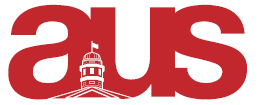 Report of SLUM, AUS Council October 5, 2016Weekly review sessions for LING 360 (Semantics) have continued.Review sessions have been planned and organized for midterms for various Linguistics courses.A committee of 3 students has been set up to put together Cellar Door, the Linguistics undergraduate journal, for this year. The journal will consist of papers written by students in various Linguistics courses. Cellar Door was not put out last year, so SLUM is hoping to bring this back. SLUM held a bake sale on September 30, sold out earlier than expected. Everything was by donation. A samosa sale is planned for later in the semester.Survey to be sent out to determine what events would be most likely to be well-attended and successful. Likely events (depending on the results of the survey) include a language exchange, a pie party, a beverage/pizza party, and a trip to see the upcoming linguistics-themed film The Arrival. SLUM is hoping to get more involved in helping students find research opportunities, including possibly holding a workshop about how to go about finding opportunities.SLUM's next meeting will be held on Friday the 14th of October, at 3:30 pm in the Linguistics Lounge in the Linguistics Building, 1085 Dr. Penfield.Respectfully Submitted,Jacob SchermerSLUM VP External